2021年江门市中心医院招聘岗位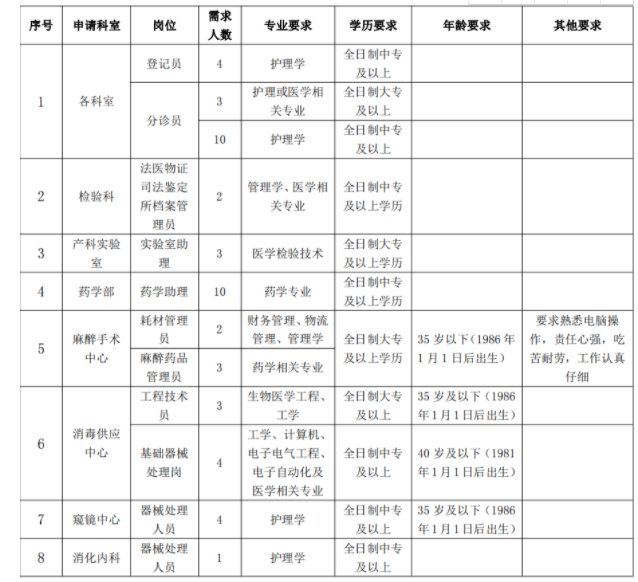 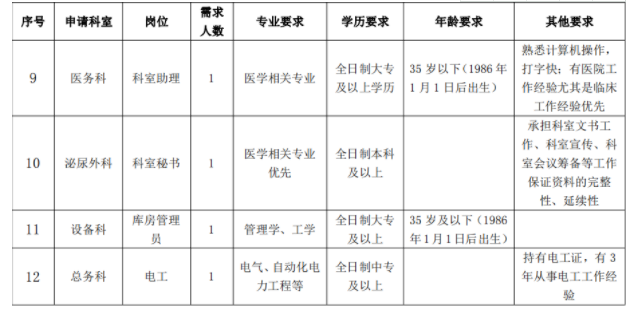 